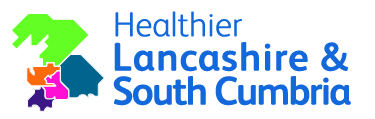 Apply for the Lancashire & South Cumbria Suicide Prevention Innovation FundWhat is the Suicide Prevention Innovation Fund?This innovation grant is to fund new or emerging programmes designed to prevent suicides, save lives and reduce self-harm in Lancashire and South Cumbria.Applicants can apply for one-off funding grants from £500 up to £5,000. We are looking, in particular, for imaginative and innovative projects which aim to reduce the numbers of suicides in middle aged men and self-harm in children and young people.The funded projects will contribute to the overall Lancashire and South Cumbria aim of reducing suicide rates by 10% by 2021.Who can apply for the Suicide Prevention Innovation Fund?Any individual or constituted organisation can apply. It is anticipated that the majority of funding will be awarded to community groups, charities, parish councils and the voluntary sector.We know that in the right hands, a little can go a long way, so we want your ideas about how to save lives across Lancashire and South Cumbria.What will not be awarded by the Suicide Prevention Innovation Fund?The innovation fund will not support:requests for attendance at training courses, attendance at Training for Trainers courses, or the development of training courses. Should you have any suicide prevention related training needs please contact: emily.mcurrie1@nhs.netprojects to support those bereaved by suicide. If you have an interest in this area please contact: vickiwagstaff@nhs.netprojects that are ongoing. The innovation fund is for new projects.projects lacking innovation. The innovation fund is looking for imaginative, creative projects that do not duplicate already existing projects.Set Outcomes: guidance on completing your application formWhile completing your application form please consider the set outcomes you hope to achieve such as the impact your project will have, how it will be delivered and how it will involve the people it is trying to support. Please also consider whether your project is sustainable when the funding has ended and how you plan to evaluate it. Successful applicants will be required to monitor the outcomes they expect to deliver, give monthly updates by phone, produce a final report and produce at least one publishable qualitative case study demonstrating the project’s impact.What happens if I am successful?You will be contacted by a member of Healthier Lancashire and South Cumbria, which is the name for the partnership of NHS, Local Authority, Public Services and community organisations in the region, to discuss the process of allocating funding. Your organisation would be required to raise an invoice in order to do this. If you anticipate any difficulties with this please contact Louise Thomas at louise.thomas1@nhs.netWhen is the closing date? Monday 27th May 2019.Please note, bids will be reviewed on 11th June 2019 and decisions advised by 17th June 2019. Projects should aim for a start date around 1st July 2019.Completion dateAll successful projects must be completed by March 2020.How do I submit my application form? Please submit your application form to: healthierlsc.lsc-spsh@nhs.netIf you have any issues with submitting your application please email Louise Thomas at louise.thomas1@nhs.netAny questions?If you have any questions about the Suicide Prevention Innovation Fund, please email Louise Thomas at louise.thomas1@nhs.netApplication formThe information you supply will be sent to Healthier Lancashire and South Cumbria which is a partnership of NHS, Local Authority and Public Service organisations, and will only be used only for the purpose of applying for the Suicide Prevention Innovation Fund.About youAbout youAbout youAbout youAbout youAbout youTitle:First name:First name:First name:Last name:Organisation:Organisation:Organisation:Role:Phone:Phone:Phone:Email:Address:Address:Address:Email:Address:Address:Address:If you work for an organisation, please let us know who is sponsoring you for this – for example your line manager or director. Please make sure you discuss this with them beforehand and let us know their contact details below:If you work for an organisation, please let us know who is sponsoring you for this – for example your line manager or director. Please make sure you discuss this with them beforehand and let us know their contact details below:If you work for an organisation, please let us know who is sponsoring you for this – for example your line manager or director. Please make sure you discuss this with them beforehand and let us know their contact details below:If you work for an organisation, please let us know who is sponsoring you for this – for example your line manager or director. Please make sure you discuss this with them beforehand and let us know their contact details below:If you work for an organisation, please let us know who is sponsoring you for this – for example your line manager or director. Please make sure you discuss this with them beforehand and let us know their contact details below:If you work for an organisation, please let us know who is sponsoring you for this – for example your line manager or director. Please make sure you discuss this with them beforehand and let us know their contact details below:Organisation:Name:Role:Email:Phone:About your ideaTell us about your idea which aims to reduce the numbers of people dying by suicide and rates of self-harm in Lancashire and South Cumbria.About your ideaTell us about your idea which aims to reduce the numbers of people dying by suicide and rates of self-harm in Lancashire and South Cumbria.About your ideaTell us about your idea which aims to reduce the numbers of people dying by suicide and rates of self-harm in Lancashire and South Cumbria.About your ideaTell us about your idea which aims to reduce the numbers of people dying by suicide and rates of self-harm in Lancashire and South Cumbria.About your ideaTell us about your idea which aims to reduce the numbers of people dying by suicide and rates of self-harm in Lancashire and South Cumbria.About your ideaTell us about your idea which aims to reduce the numbers of people dying by suicide and rates of self-harm in Lancashire and South Cumbria.What is your project? Briefly describe the idea you have (max. 500 words): What is your project? Briefly describe the idea you have (max. 500 words): What is your project? Briefly describe the idea you have (max. 500 words): What is your project? Briefly describe the idea you have (max. 500 words): What is your project? Briefly describe the idea you have (max. 500 words): What is your project? Briefly describe the idea you have (max. 500 words): Why is it needed? (max. 200 words)Why is it needed? (max. 200 words)Why is it needed? (max. 200 words)Why is it needed? (max. 200 words)Why is it needed? (max. 200 words)Why is it needed? (max. 200 words)Does anything else exist like it? (max. 200 words)Does anything else exist like it? (max. 200 words)Does anything else exist like it? (max. 200 words)Does anything else exist like it? (max. 200 words)Does anything else exist like it? (max. 200 words)Does anything else exist like it? (max. 200 words)How will it be delivered in your local area? (max. 300 words)How will it be delivered in your local area? (max. 300 words)How will it be delivered in your local area? (max. 300 words)How will it be delivered in your local area? (max. 300 words)How will it be delivered in your local area? (max. 300 words)How will it be delivered in your local area? (max. 300 words)What are the projects bespoke objectives? (max. 300 words)What are the projects bespoke objectives? (max. 300 words)What are the projects bespoke objectives? (max. 300 words)What are the projects bespoke objectives? (max. 300 words)What are the projects bespoke objectives? (max. 300 words)What are the projects bespoke objectives? (max. 300 words)How will you know you have achieved the set outcomes and the bespoke objectives? (max 300 words)How will you know you have achieved the set outcomes and the bespoke objectives? (max 300 words)How will you know you have achieved the set outcomes and the bespoke objectives? (max 300 words)How will you know you have achieved the set outcomes and the bespoke objectives? (max 300 words)How will you know you have achieved the set outcomes and the bespoke objectives? (max 300 words)How will you know you have achieved the set outcomes and the bespoke objectives? (max 300 words)How do you plan to evaluate your project? (max. 300 words) (Successful applicants will be required to monitor the outcomes they expect to deliver, give monthly updates by phone, produce a final report and produce at least one publishable qualitative case study demonstrating the project’s impact.)How do you plan to evaluate your project? (max. 300 words) (Successful applicants will be required to monitor the outcomes they expect to deliver, give monthly updates by phone, produce a final report and produce at least one publishable qualitative case study demonstrating the project’s impact.)How do you plan to evaluate your project? (max. 300 words) (Successful applicants will be required to monitor the outcomes they expect to deliver, give monthly updates by phone, produce a final report and produce at least one publishable qualitative case study demonstrating the project’s impact.)How do you plan to evaluate your project? (max. 300 words) (Successful applicants will be required to monitor the outcomes they expect to deliver, give monthly updates by phone, produce a final report and produce at least one publishable qualitative case study demonstrating the project’s impact.)How do you plan to evaluate your project? (max. 300 words) (Successful applicants will be required to monitor the outcomes they expect to deliver, give monthly updates by phone, produce a final report and produce at least one publishable qualitative case study demonstrating the project’s impact.)How do you plan to evaluate your project? (max. 300 words) (Successful applicants will be required to monitor the outcomes they expect to deliver, give monthly updates by phone, produce a final report and produce at least one publishable qualitative case study demonstrating the project’s impact.)How much funding are you applying for?  Please provide a brief breakdown of the costs for your project:How much funding are you applying for?  Please provide a brief breakdown of the costs for your project:How much funding are you applying for?  Please provide a brief breakdown of the costs for your project:How much funding are you applying for?  Please provide a brief breakdown of the costs for your project:How much funding are you applying for?  Please provide a brief breakdown of the costs for your project:How much funding are you applying for?  Please provide a brief breakdown of the costs for your project:Submit your completed application form to: healthierlsc.lsc-spsh@nhs.netThe deadline is Monday 27th May 2019.Please note, bids will be reviewed on 11th June 2019 and decisions advised by 17th June 2019. Projects should aim for a start date around 1st July 2019.If you have any questions about the Suicide Prevention Innovation Fund please email Louise Thomas at louise.thomas1@nhs.netSubmit your completed application form to: healthierlsc.lsc-spsh@nhs.netThe deadline is Monday 27th May 2019.Please note, bids will be reviewed on 11th June 2019 and decisions advised by 17th June 2019. Projects should aim for a start date around 1st July 2019.If you have any questions about the Suicide Prevention Innovation Fund please email Louise Thomas at louise.thomas1@nhs.netSubmit your completed application form to: healthierlsc.lsc-spsh@nhs.netThe deadline is Monday 27th May 2019.Please note, bids will be reviewed on 11th June 2019 and decisions advised by 17th June 2019. Projects should aim for a start date around 1st July 2019.If you have any questions about the Suicide Prevention Innovation Fund please email Louise Thomas at louise.thomas1@nhs.netSubmit your completed application form to: healthierlsc.lsc-spsh@nhs.netThe deadline is Monday 27th May 2019.Please note, bids will be reviewed on 11th June 2019 and decisions advised by 17th June 2019. Projects should aim for a start date around 1st July 2019.If you have any questions about the Suicide Prevention Innovation Fund please email Louise Thomas at louise.thomas1@nhs.netSubmit your completed application form to: healthierlsc.lsc-spsh@nhs.netThe deadline is Monday 27th May 2019.Please note, bids will be reviewed on 11th June 2019 and decisions advised by 17th June 2019. Projects should aim for a start date around 1st July 2019.If you have any questions about the Suicide Prevention Innovation Fund please email Louise Thomas at louise.thomas1@nhs.netSubmit your completed application form to: healthierlsc.lsc-spsh@nhs.netThe deadline is Monday 27th May 2019.Please note, bids will be reviewed on 11th June 2019 and decisions advised by 17th June 2019. Projects should aim for a start date around 1st July 2019.If you have any questions about the Suicide Prevention Innovation Fund please email Louise Thomas at louise.thomas1@nhs.net